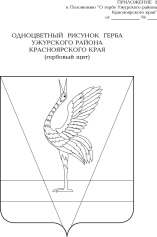 АДМИНИСТРАЦИЯ УЖУРСКОГО РАЙОНАКРАСНОЯРСКОГО КРАЯПОСТАНОВЛЕНИЕО внесении изменений в постановление администрации Ужурского района от 03.11.2016 № 641 «Об утверждении муниципальной программы «Молодёжь Ужурского района в XXI веке»В соответствии со статьей 179 Бюджетного кодекса Российской Федерации, постановлением администрации Ужурского района от 12.08.2013 № 724 «Об утверждении Порядка принятия решений о разработке муниципальных программ Ужурского района, их формировании и реализации», Уставом Ужурского района Красноярского края, ПОСТАНОВЛЯЮ:1.	   Внести в приложение к постановлению администрации Ужурского района от 03.11.2016 № 641 «Об утверждении муниципальной программы «Молодёжь Ужурского района в XXI веке» (далее – Программа) следующие изменения:1.1.	Раздел Паспорта Программы «Ресурсное обеспечение Программы» читать в следующей редакции:		1.2. Раздел 8 Программы «Информация о ресурсном обеспечении программы», читать в следующей редакции:«Общий объем финансирования Программы составляет 52 421,4 тыс. рублей, в том числе за счет районного бюджета 34 186,2 тыс. рублей, краевого бюджета 15 291,1 тыс. рублей, за счет средств федерального бюджета 2 944,1 тыс. рублей из них по годам:2017 год – 7 690,0 тыс. рублей, в том числе за счет районного бюджета            4 209,8 тыс. рублей, за счёт краевого бюджета – 2 876,6 тыс. рублей, за счет федерального бюджета – 603,6;2018 год – 8 688,2 тыс. рублей, в том числе за счет районного бюджета          4 835,6 тыс. рублей, за счёт краевого бюджета – 3 201,6 тыс. рублей, за счет федерального бюджета – 651,0 тыс. рублей;2019 год – 8 437,0 тыс. рублей, в том числе за счет районного бюджета 5 885,2 тыс. рублей, за счёт краевого бюджета – 2 071,4 тыс. рублей, за счет федерального бюджета – 480,4 тыс. рублей;2020 год 10 174,7 тыс. рублей, в том числе за счет районного бюджета 7 134,2 тыс. рублей, за счёт краевого бюджета – 2 640,5 тыс. рублей, за счет федерального бюджета – 400,0 тыс. рублей;2021 год – 8 724,2 тыс. рублей, в том числе за счет районного бюджета           6 060,7 тыс. рублей, за счёт краевого бюджета – 2 249,4 тыс. рублей, за счет федерального бюджета – 414,1 тыс. рублей;2022 год – 8 707,3 тыс. рублей, в том числе за счет районного бюджета           6 060,7 тыс. рублей, за счёт краевого бюджета – 2 251,6 тыс. рублей, за счет федерального бюджета – 395,0 тыс. рублей;Информация о распределении планируемых расходов по подпрограммам и мероприятиям подпрограмм, с указанием главных распорядителей средств районного и краевого бюджета, а также по годам реализации Программы представлена в приложении №2 и № 3 к Программе.».1.3.  Приложения № 2, № 3 к Программе изложить в новой редакции согласно Приложениям № 1, № 2.1.4.  Раздел «Ресурсное обеспечение Подпрограммы № 1» паспорта Подпрограммы № 1 (Приложение № 4 к Программе) читать в следующей редакции:1.5. Приложение к Подпрограмме №1 изложить в новой редакции, согласно Приложению № 3.1.6 Раздел 3 «Механизм реализации Подпрограммы № 3» Подпрограммы №3 (Приложение № 6 к Программе) изменить и читать в новой редакции, согласно Приложению № 4.2. Постановление вступает в силу в день, следующий за днем официального опубликования в специальном выпуске газеты «Сибирский хлебороб».Глава района                                                                                    К.Н. Зарецкий       Приложение № 1 к постановлению                                                                                                                           администрации района от 01.12.2020 № 792                                                                                                                 Приложение № 2 к Программе  Информация о ресурсном обеспечении муниципальной программы Ужурского района за счет средств районного бюджета, в том числе средств, поступивших из бюджетов других уровней бюджетной системы и бюджетов государственных внебюджетных фондов(тыс. рублей)  Приложение № 2 к постановлению                                                                                                                          администрации района от 01.12.2020 № 792  Приложение № 3 к Программе Информация об источниках финансирования подпрограмм, отдельных мероприятий муниципальной программы Ужурского района (средства районного бюджета, в том числе средства, поступившие из бюджетов других уровней бюджетной системы, бюджетов государственных внебюджетных фондов)(тыс. рублей)Приложение № 3 к постановлению                                                                                                                                            администрации района от 01.12.2020 № 792                     Приложение к Подпрограмме № 1Перечень мероприятий Подпрограммы № 1     Приложение №4 к постановлению администрации района 01.12.2020 № 792                                          Приложение №6 к ПрограммеМеханизм реализации Подпрограммы № 33.1. Общие положения1. Механизм реализации Подпрограммы № 3 предполагает оказание софинансирования государственной поддержки молодым семьям - участникам подпрограммы, нуждающимся в жилых помещениях, путем предоставления им социальных выплат.2. Участие в Подпрограмме № 3 является добровольным.3. Право на улучшение жилищных условий с использованием социальной выплаты за счет средств федерального, краевого и местных бюджетов предоставляется молодой семье только один раз.4. Социальная выплата может быть использована:на оплату цены договора купли-продажи жилого помещения (за исключением средств, когда оплата цены договора купли-продажи предусматривается в составе цены договора с уполномоченной организацией на приобретение жилого помещения экономкласса на первичном рынке жилья);на осуществление последнего платежа в счет уплаты паевого взноса в полном размере, в случае если молодая семья или один из супругов в молодой семье является членом жилищного, жилищно-строительного, жилищного накопительного кооператива (далее - кооператив), после чего жилое помещение, приобретенное кооперативом для молодой семьи, переходит в собственность данной молодой семьи;на уплату первоначального взноса при получении жилищного кредита, в том числе ипотечного, или жилищного займа на приобретение жилого помещения или строительство индивидуального жилого дома;на оплату договора с уполномоченной организацией на приобретение в интересах молодой семьи жилого помещения экономкласса на первичном рынке жилья, в том числе на оплату цены договора купли-продажи жилого помещения (в случаях, когда это предусмотрено договором) и (или) оплату услуг указанной организации;для оплаты цены договора строительного подряда на строительство индивидуального жилого дома;на погашение основной суммы долга и уплату процентов по жилищным кредитам, в том числе ипотечным, или жилищным займам, предоставленным для приобретения жилья или строительства индивидуального жилого дома, за исключением иных процентов, штрафов, комиссий, пеней за просрочку исполнения обязательств по этим кредитам или займам;на уплату цены договора участия в долевом строительстве, который предусматривает в качестве объекта долевого строительства жилое помещение, путем внесения соответствующих средств на счет эскроу.4.1 Социальная выплата не может быть использована на приобретение жилого помещения у близких родственников (супруга (супруги), дедушки (бабушки), внуков, родителей (в том числе усыновителей), детей (в том числе усыновленных), полнородных и неполнородных братьев и сестер).5. Участником подпрограммы может быть молодая семья, в том числе молодая семья, имеющая одного и более детей, где один из супругов не является гражданином Российской Федерации, а также неполная молодая семья, состоящая из одного молодого родителя, являющегося гражданином Российской Федерации, и одного и более детей, соответствующая следующим условиям: возраст каждого из супругов либо одного родителя в неполной семье на дату утверждения министерством строительства Красноярского края списка молодых семей - претендентов на получение социальных выплат в текущем году не превышает 35 лет (включительно);признание молодой семьи нуждающейся в жилом помещении в соответствии с подпунктом 6 настоящего раздела;наличие у семьи доходов, позволяющих получить кредит, либо иных денежных средств, достаточных для оплаты расчетной (средней) стоимости жилья в части, превышающей размер предоставляемой социальной выплаты.Условием участия в подпрограмме и предоставления социальной выплаты является согласие совершеннолетних членов молодой семьи на обработку органами местного самоуправления, органами исполнительной власти субъекта Российской Федерации, федеральными органами исполнительной власти персональных данных о членах молодой семьи.Согласие должно быть оформлено в соответствии со статьей 9 Федерального закона от 27.07.2006 № 152 – ФЗ «О персональных данных».6. Применительно к настоящей Подпрограмме №3 под нуждающимися в жилых помещениях понимаются молодые семьи:поставленные на учет граждане в качестве нуждающихся в улучшении жилищных условий до 1 марта 2005 года;признанные органами местного самоуправления по месту их постоянного жительства нуждающимися в жилых помещениях после 1 марта 2005 года по тем же основаниям, которые установлены статьей 51 Жилищного кодекса Российской Федерации, для признания граждан нуждающимися в жилых помещениях, предоставляемых по договорам социального найма. При этом признание молодых семей малоимущими и постановка их на учет в качестве нуждающихся в жилых помещениях, предоставляемых по договору социального найма, не требуется.При определении для молодой семьи уровня обеспеченности общей площадью жилого помещения учитывается суммарный размер общей площади всех пригодных для проживания жилых помещений, занимаемых членами молодой семьи по договорам социального найма, и (или) жилых помещений и (или) части жилого помещения (жилых помещений), принадлежащих членам молодой семьи на праве собственности.7. Порядок и условия признания молодой семьи имеющей доходы, позволяющие получить кредит либо иные денежные средства для оплаты расчетной (средней) стоимости жилья в части, превышающей размер предоставляемой социальной выплаты, устанавливаются Законом Красноярского края от 06.10.2011 № 13-6224 «О порядке и условиях признания молодой семьи имеющей достаточные доходы, позволяющие получить кредит, либо иные денежные средства для оплаты расчетной (средней) стоимости жилья в части, превышающей размер предоставляемой социальной выплаты на приобретение жилья или строительство индивидуального жилого дома» (далее - Закон края).Определение наличия у молодой семьи доходов, позволяющих получить кредит, либо иных денежных средств для оплаты расчетной (средней) стоимости жилья в части, превышающей размер предоставляемой социальной выплаты, осуществляется по формуле:Д = СтЖ - С,где: Д - доходы, позволяющие взять кредит, либо иные денежные средства для оплаты расчетной (средней) стоимости жилья;СтЖ - размер расчетной (средней) стоимости жилья;С - размер социальной выплаты.3.2.  Порядок признания молодой семьи участником Подпрограммы № 3 и формирования списков молодых семей - участников Подпрограммы № 3, изъявивших желание получить социальную выплату в планируемом году1. Для участия в Подпрограмме №3 в целях использования социальной выплаты в соответствии с абзацами вторым – шестым, восьмым пункта 4 подраздела 3.1 раздела 3 Подпрограммы 3 молодая семья до 15 мая года, предшествующего планируемому, подает в орган местного самоуправления по месту жительства следующие документы:а) заявление в 2 экземплярах (один экземпляр возвращается заявителю с указанием даты принятия заявления и приложенных к нему документов);б) копии документов, удостоверяющие личность каждого члена семьи;в) копия свидетельства о заключении брака (на неполную семью не распространяется).Молодая семья вправе по собственной инициативе представить в орган местного самоуправления по месту жительства:выписку из решения органа местного самоуправления о постановке молодой семьи на учет в качестве нуждающейся в улучшении жилищных условий до 1 марта 2005 года или документ о признании молодой семьи органом местного самоуправления по месту ее постоянного жительства нуждающейся в жилых помещениях после 1 марта 2005 года по тем же основаниям, которые установлены статьей 51 Жилищного кодекса Российской Федерации для признания граждан нуждающимися в жилых помещениях, предоставляемых по договорам социального найма;документ органа местного самоуправления, подтверждающий признание молодой семьи как семьи, имеющей доходы, позволяющие получить кредит, либо иные денежные средства для оплаты расчетной (средней) стоимости жилья в части, превышающей размер предоставляемой социальной выплаты в соответствии с Законом края N 13-6224.При непредставлении заявителем по собственной инициативе документов, указанных в абзацах шестом, седьмом настоящего подпункта, орган местного самоуправления запрашивает их по истечении 2 рабочих дней после получения документов, указанных в подпунктах «а» - «в» настоящего подпункта, у органов и организаций, участвующих в предоставлении государственных и муниципальных услуг, если такие документы находятся в распоряжении этих органов и организаций в соответствии с нормативными правовыми актами Российской Федерации, нормативными правовыми актами Красноярского края, муниципальными правовыми актами.2. Для участия в Подпрограмме №3 в целях использования социальной выплаты в соответствии с абзацем седьмым пункта 4 подраздела 3.1  раздела 3 подпрограммы молодая семья до 15 мая года, предшествующего планируемому, подает в орган местного самоуправления по месту жительства следующие документы:заявление в 2 экземплярах (один экземпляр возвращается заявителю с указанием даты принятия заявления и приложенных к нему документов);копии документов, удостоверяющих личность каждого члена семьи;копия свидетельства о заключении брака (на неполную семью не распространяется);копия кредитного договора (договора займа);справку кредитора (заимодавца) о сумме остатка основного долга и сумме задолженности по уплате процентов за пользование ипотечным жилищным кредитом (займом);выписку (выписки) из Единого государственного реестра недвижимости о правах на жилое помещение (жилой дом), приобретенное (построенное) с использованием средств ипотечного жилищного кредита (займа), либо договор строительного подряда или иные документы, подтверждающие расходы по строительству жилого дома, - при незавершенном строительстве жилого дома;ж) документ, подтверждающий, что молодая семья была признана нуждающейся в жилом помещении в соответствии с пунктом 6 подраздела 3.1 раздела 3 подпрограммы на момент заключения соответствующего кредитного договора (договора займа), указанного в подпункте "г" настоящего пункта.з) документ, подтверждающий регистрацию в системе индивидуального (персонифицированного) учета, содержащий сведения о страховом номере индивидуального лицевого счета гражданина и членов его семьи (представляется по собственной инициативе заявителя). В случае непредставления указанного документа заявителя запрашивается органом местного самоуправления в порядке межведомственного информационного взаимодействия3. Копии документов, предъявляемые заявителями в соответствии с пунктами 1, 2 настоящего подраздела, заверяются уполномоченным должностным лицом органа местного самоуправления при предъявлении оригиналов документов.От имени молодой семьи документы, предусмотренные пунктами 1, 2 настоящего подраздела, могут быть поданы одним из ее совершеннолетних членов либо иным уполномоченным лицом при наличии надлежащим образом оформленных полномочий.4. Администрация Ужурского района в течение 10 рабочих дней с даты получения документов, указанных в пунктах 1, 2 настоящего подраздела, организует работу по проверке сведений, содержащихся в этих документах, и принимает решение о признании либо об отказе в признании молодой семьи участником подпрограммы.Для получения информации о ранее реализованном (нереализованном) праве молодой семьи на улучшение жилищных условий с использованием средств федерального, краевого и местного бюджетов Администрация Ужурского района направляет соответствующие запросы в муниципальные образования по месту предыдущего жительства членов молодой семьи.О принятом решении молодая семья письменно уведомляется Администрацией Ужурского района в течение 5 рабочих дней с момента принятия соответствующего решения.4.1. Администрация Ужурского района регистрирует заявления и документы, поданные молодыми семьями на участие в подпрограмме, в соответствии с подпунктами 1, 2 настоящего пункта в книге регистрации и учета (далее - книга регистрации и учета).Книга регистрации и учета является документом строгой отчетности, прошивается, пронумеровывается, удостоверяется подписью должностного лица, уполномоченного органом местного самоуправления, и печатью органа местного самоуправления. В ней не допускаются подчистки, поправки. Изменения, вносимые на основании документов, заверяются подписью должностного лица, уполномоченного органом местного самоуправления, и печатью.5. Основаниями для отказа в признании молодой семьи участником подпрограммы являются:несоответствие молодой семьи требованиям, указанным в пункте 5 раздела 1 3 подпрограммы;непредставление или неполное представление документов, устанавливаемых соответственно в подпунктах «а» - «в» подпункта 1, в подпунктах «а» - «д» настоящего пункта;недостоверность сведений, содержащихся в представленных документах;ранее реализованное право на улучшение жилищных условий с использованием социальной выплаты или иной формы государственной поддержки за счет средств федерального и краевого бюджетов, за исключением средств (части средств) материнского (семейного) капитала.6. Повторное обращение с заявлением об участии в подпрограмме допускается после устранения оснований для отказа, предусмотренных в пункте 5 настоящего подраздела.7.  Администрация Ужурского района до 1 июня года, предшествующего планируемому, формирует из молодых семей, признанных участниками подпрограммы, списки молодых семей - участников подпрограммы, изъявивших желание получить социальную выплату в планируемом году (далее - списки молодых семей - участников подпрограммы), утверждают их и предоставляют в министерство строительства Красноярского края по форме согласно Приложению N 2 к Правилам.8. Администрация Ужурского района формирует списки молодых семей – участников подпрограммы в хронологическом порядке согласно дате принятия решения, о признании молодой семьи нуждающейся в жилом помещении.В первую очередь в указанные списки включаются молодые семьи - участники подпрограммы, поставленные на учет в качестве нуждающихся в улучшении жилищных условий до 1 марта 2005 года, - по дате такой постановки, а также молодые семьи, имеющие 3 и более детей, - по дате принятия решения о признании молодой семьи нуждающейся в жилых помещениях.Молодые семьи, поставленные на учет в качестве нуждающихся в улучшении жилищных условий в один и тот же день или признанные в один и тот же день нуждающимися в жилых помещениях, включаются в данные списки по старшинству одного из супругов (одного родителя в неполной семье).9. Для включения в списки молодых семей - участников подпрограммы на 2020 – 2022  годы молодые семьи, состоявшие в списках молодых семей - участников подпрограммы и участников подпрограммы "Обеспечение жильем молодых семей в Красноярском крае" государственной программы "Молодёжь Красноярского края в XXI веке", но не получившие социальные выплаты, представляют в орган местного самоуправления в срок до 15 мая года, предшествующего планируемому, заявление по форме согласно Приложению N 3 к Правилам.Если в месте жительства или составе молодой семьи произошли изменения, молодая семья в течение 10 дней со дня произошедших изменений представляет в Администрацию Ужурского района документы, подтверждающие произошедшие изменения (паспорт, свидетельство о браке, свидетельство о расторжении брака, свидетельство о рождении, свидетельство о смерти). Утрата молодой семьей нуждаемости в жилых помещениях, за исключением случая приобретения (строительства) жилого помещения с использованием средств, предоставленных по ипотечному кредитному договору (договору займа), является основанием для снятия Администрацией молодой семьи с учета (исключения из списка молодых семей - участников) в соответствии подпунктом "7" пункта 12 настоящего подраздела.10. На основании сводного списка молодых семей – участников подпрограммы с учетом средств, которые планируется выделить на предоставление социальных выплат из бюджета края и местных бюджетов на соответствующий год, министерство формирует заявку на выделение из федерального бюджета средств для софинансирования подпрограммы. Заявка и сводный список представляются министерством в Министерство регионального развития Российской Федерации в установленные последним сроки.11. При изменении фамилии, имени, отчества, паспортных данных членов молодой семьи, состоящей в списках молодых семей - участников подпрограммы на 2014, 2015, 2016, 2017, 2018, 2019 годы, ее жилищных условий, иных обстоятельств, влияющих на получение социальной выплаты в текущем году, она подает в Администрацию Ужурского района заявление с приложением подтверждающих документов. На основании представленных документов Администрация Ужурского района в течение 7 рабочих дней принимает решение о внесении изменений в список молодых семей - участников подпрограммы, копию которого в течение 7 рабочих дней направляет в министерство. 12. Решение о снятии молодой семьи с учета (исключении молодой семьи из списка молодых семей - участников подпрограммы), принимается Администрацией Ужурского района в случаях:получения социальной выплаты за счет средств федерального, краевого бюджетов на приобретение или строительство жилья кем-либо из членов молодой семьи;переезда в другое муниципальное образование на постоянное место жительства;выявления недостоверных сведений в представленных документах;письменного отказа молодой семьи от участия в подпрограмме;расторжение брака молодой семьей, не имеющей детей;достижения возраста 36 лет одним из супругов; утраты молодой семьей нуждаемости в жилых помещениях;выявления факта несоответствия условиям Подпрограммы №3 либо невыполнения условий Подпрограммы №3, в соответствии с которыми молодая семья была признана участником Подпрограммы №3.13. Администрация Ужурского района в течение 7 рабочих дней с момента установления обстоятельств, указанных в 12 настоящего раздела, принимает решение о снятии молодой семьи с учета (исключении из списка молодых семей - участников) и уведомляет об этом министерство с предоставлением соответствующих документов в течение 10 рабочих дней с момента принятия решения.Если у молодой семьи после снятия с учета вновь возникло право на получение социальных выплат, то ее повторная постановка на учет производится на общих основаниях.3.3. Определение размера социальной выплаты1. Социальная выплата, предоставляемая участнику Подпрограммы №3, формируется на условиях софинансирования за счет средств федерального, краевого и местного бюджетов.Размер социальной выплаты составляет не менее:35 процентов от расчетной (средней) стоимости жилья, определяемой в соответствии с требованиями подпрограммы, для молодых семей, не имеющих детей.40 процентов от расчетной (средней) стоимости жилья, определяемой в соответствии с требованиями подпрограммы, для молодых семей, имеющих 1 ребенка и более, а также для неполных молодых семей, состоящих из 1 молодого родителя и 1 ребенка и более (далее - неполные молодые семьи)2. Расчет размера социальной выплаты производится исходя из нормы общей площади жилого помещения, установленной для семей разной численности, количества членов молодой семьи и норматива стоимости 1 кв. м общей площади жилья по соответствующему муниципальному образованию, в котором молодая семья состоит на учете в качестве участника подпрограммы. Норматив стоимости 1 кв. м общей площади жилья по муниципальному образованию для расчета размера социальной выплаты устанавливается органом местного самоуправления, но этот норматив не должен превышать среднюю рыночную стоимость 1 кв. м общей площади жилья по Красноярскому краю, определяемую Министерством строительства и жилищно-коммунального хозяйства Российской Федерации.Расчет размера социальной выплаты для молодой семьи, в которой один из супругов не является гражданином Российской Федерации, производится исходя из размера общей площади жилого помещения, установленного для семей разной численности с учетом членов семьи, являющихся гражданами Российской Федерации.3. Размер общей площади жилого помещения, с учетом которой определяется размер социальной выплаты, составляет:для семьи численностью 2 человека (молодые супруги или 1 молодой родитель и ребенок) - 42 кв. м;для семьи численностью 3 и более человек, включающей помимо молодых супругов одного и более детей (либо семьи, состоящей из 1 молодого родителя и 2 и более детей), - по 18 кв. м на каждого члена семьи.4. Расчетная (средняя) стоимость жилья, используемая при расчете размера социальной выплаты, определяется по формуле:СтЖ = Н x РЖ, (1)где: СтЖ - расчетная (средняя) стоимость жилья, используемая при расчете размера социальной выплаты;Н - норматив стоимости 1 кв. м общей площади жилья по муниципальному образованию, в котором молодая семья включена в список молодых семей - участников подпрограммы;РЖ - размер общей площади жилого помещения, определяемый исходя из численного состава семьи.5. Размер социальной выплаты рассчитывается на дату выдачи свидетельства, указывается в свидетельстве и остается неизменным в течение всего срока его действия.3.4. Порядок предоставления дополнительной социальной выплаты при рождении (усыновлении) 1 ребенкаДля получения дополнительной социальной выплаты молодая семья при рождении (усыновлении) 1 ребенка подает в Администрацию Ужурского района заявление.От имени молодой семьи заявление может быть подано одним из ее совершеннолетних членов либо иным уполномоченным лицом при наличии надлежащим образом оформленных полномочий.К заявлению прилагаются следующие документы:а) свидетельство о рождении 1 ребенка, документы, подтверждающие усыновление (решение суда об усыновлении 1 ребенка, вступившее в законную силу, или свидетельство об усыновлении);б) договор купли-продажи жилья или договор с уполномоченной организацией, осуществляющей оказание услуг для молодых семей - участников подпрограммы по приобретению жилого помещения экономкласса на первичном рынке жилья или договор строительного подряда;в) документы, подтверждающие оплату первоначального взноса при получении ипотечного жилищного кредита или займа на приобретение жилья или строительство индивидуального жилого дома;г) копию кредитного договора или договора займа, справку кредитора или заимодавца о сумме остатка основного долга и сумме задолженности по выплате процентов за пользование ипотечным жилищным кредитом или займом;д) документы, подтверждающие внесение собственных средств при приобретении жилья: документ о передаче денежных средств продавцу жилья, договор купли-продажи жилья в случае указания в нем порядка внесения собственных (заемных) средств покупателем, документ об оплате договора с уполномоченной организацией на приобретение в интересах молодой семьи жилого помещения экономкласса на первичном рынке жилья, в том числе на оплату цены договора купли-продажи жилого помещения (в случаях, когда это предусмотрено договором) и (или) оплату услуг указанной организации;документы, подтверждающие расходы на строительство индивидуального жилого дома: кредитный договор или договор займа на строительство индивидуального жилого дома, документ об оплате договора строительного подряда.Копии документов, предъявляемые заявителями в соответствии с подпунктами «а» - «д» настоящего подпункта, заверяются нотариально или уполномоченным должностным лицом Администрации Ужурского района при предъявлении оригиналов документов.Заявитель вправе по собственной инициативе представить в администрацию Ужурского района свидетельство о государственной регистрации права собственности на жилое помещение (индивидуальный жилой дом). При непредставлении заявителем по собственной инициативе указанного документа администрация Ужурского района запрашивает по истечении 5 рабочих дней после представления заявления и документов, указанных в подпунктах «а» - «д» пункта 3 настоящего подраздела выписку из Единого государственного реестра прав на недвижимое имущество и сделок с ним, содержащую информацию о зарегистрированном праве лица на жилое помещение (индивидуальный жилой дом) у органов и организаций, участвующих в предоставлении государственных и муниципальных услуг, если такие документы находятся в распоряжении этих органов и организаций в соответствии с нормативными правовыми актами Российской Федерации, нормативными правовыми актами Красноярского края, муниципальными правовыми актами.Администрация Ужурского района в течение 5 рабочих дней с даты получения документов, указанных в подпунктах «а» - «д» пункта 3, настоящего подраздела, организует работу по проверке сведений, содержащихся в этих документах, и направляет, но не позднее 10 декабря текущего года, заявление, указанные документы с приложением выписок из реестров выданных и оплаченных свидетельств в отношении молодой семьи, претендующей на получение дополнительной социальной выплаты, и договора банковского счета, открытого на имя одного из членов (члена) молодой семьи, претендующей на получение дополнительной социальной выплаты, в министерство.Основаниями для отказа в предоставлении молодой семье дополнительной социальной выплаты являются:а) несоответствие молодой семьи требованиям, указанным в пункте 1 настоящего подраздела;б) непредставление или представление не в полном объеме документов, указанных в пункте 3 настоящего подраздела;в) недостоверность сведений, содержащихся в представленных документах.Дополнительная социальная выплата предоставляется молодой семье в безналичном порядке путем ее зачисления на банковский счет, открытый в банке, участвующем в реализации подпрограммы.В случае поступления в министерство документов на предоставление дополнительной социальной выплаты позднее 10 декабря текущего года предоставление дополнительной социальной выплаты осуществляется в следующем финансовом году.Правила выдачи и реализации свидетельств на получение социальных выплат на приобретение жилья или строительство индивидуального жилого домаПраво молодой семьи - участницы подпрограммы удостоверяется именным документом - свидетельством на получение социальных выплат на приобретение жилья или строительство индивидуального жилого дома (далее - свидетельство), которое не является ценной бумагой.Срок действия свидетельства составляет не более 7 месяцев с даты выдачи, указанной в свидетельстве. Для свидетельств, выданных в 2020 году, срок действия составляет не более 9 месяцев с даты выдачи, указанной в свидетельстве.Администрация Ужурского района (отдел) в течение 5 рабочих дней после получения уведомления о лимитах бюджетных обязательств, предусмотренных на предоставление субсидий из бюджета Красноярского края, предназначенных для предоставления социальных выплат, оповещает способом, позволяющим подтвердить факт и дату оповещения, молодые семьи - претендентов на получение социальной выплаты в соответствующем году о необходимости представления документов для получения свидетельства о праве на получение социальной выплаты, а также разъясняет порядок и условия получения и использования социальной выплаты, предоставляемой по этому свидетельству.Для получения свидетельства молодая семья - претендент на получение социальной выплаты в текущем году в течение 15 рабочих дней после получения уведомления о необходимости представления документов для получения свидетельства в целях использования социальной выплаты в соответствии с абзацами вторым – шестым, восьмым пункта 4 подраздела 3.1 раздела  3 подпрограммы направляет в администрацию Ужурского района заявление о выдаче свидетельства (в произвольной форме) и следующие документы:а) копии документов, удостоверяющих личность каждого члена семьи;б) копию свидетельства о заключении брака (на неполную семью не распространяется);в) документ, подтверждающий признание молодой семьи нуждающейся в жилых помещениях;г) выписку (выписки) из Единого государственного реестра недвижимости о правах на жилое помещение (жилой дом), приобретенное (построенное) с использованием средств ипотечного жилищного кредита (займа), либо договор строительного подряда или иные документы, подтверждающие расходы по строительству жилого дома, - при незавершенном строительстве жилого дома;Для получения свидетельства молодая семья - претендент на получение социальной выплаты в текущем году в течение 15 рабочих дней после получения уведомления о необходимости представления документов для получения свидетельства в целях использования социальной выплаты в соответствии с абзацем седьмым  пункта 4 подраздела 3.1 раздела  3 подпрограммы направляет в администрацию Ужурского района по месту жительства заявление о выдаче свидетельства (в произвольной форме) и следующие документы:а) документы, удостоверяющие личность каждого члена семьи;б) свидетельство о заключении брака (на неполную семью не распространяется);в) документ, подтверждающий признание молодой семьи нуждающейся в жилых помещениях;г) копию выписки (выписок) из Единого государственного реестра недвижимости о правах на жилое помещение (жилой дом), приобретенное (построенное) с использованием средств ипотечного жилищного кредита (займа), либо договор строительного подряда или иные документы, подтверждающие расходы по строительству жилого дома, - при незавершенном строительстве жилого дома;д) копию кредитного договора (договора займа);е) справку кредитора (заимодавца) о сумме остатка основного долга и сумме задолженности по уплате процентов за пользование ипотечным жилищным кредитом (займом).В заявлении о выдачи свидетельства молодая семья дает письменное согласие на получение социальной выплаты в порядке и на условиях, которые указаны в уведомлении.Копии документов, предъявляемые заявителями в соответствии с пунктами 3, 4 настоящего подраздела, заверяются нотариально или уполномоченным должностным лицом администрации Ужурского района при предъявлении оригиналов документов.От имени молодой семьи документы, предусмотренные подпунктами 3, 4 настоящего подраздела, могут быть поданы одним из ее совершеннолетних членов либо иным уполномоченным лицом при наличии надлежащим образом оформленных полномочий.Орган местного самоуправления организует работу по проверке сведений, содержащихся в документах, предусмотренных пунктом 3 и 4 настоящего раздела.Основаниями для отказа в выдаче свидетельства являются:непредставление необходимых документов для получения свидетельства в срок, установленный абзацем первым пункта 3 настоящего подраздела или абзацем первым пункта 4 настоящего подраздела;непредставление или представление не в полном объеме документов, установленных пунктом 3 или пунктом 4 настоящего подраздела;недостоверность сведений, содержащихся в представленных документах.несоответствие жилого помещения, приобретенного (построенного) с помощью кредитных (заемных) средств, требованиям пунктов 16, 17 подраздела 3.5 программы.Администрация Ужурского района производит оформление свидетельств и выдачу их молодым семьям - претендентам на получение социальной выплаты в текущем году в соответствии с выпиской из списка молодых семей - претендентов на получение социальной выплаты в текущем году, утвержденного министерством, не позднее 1 месяца с момента получения уведомления о лимитах бюджетных средств, предусмотренных для выделения из краевого бюджета муниципальному образованию для предоставления социальных выплат.При возникновении у молодой семьи - претендента на получение социальной выплаты обстоятельств, потребовавших замены выданного свидетельства, молодая семья представляет в Администрацию Ужурского района заявление о его замене с указанием обстоятельств, потребовавших такой замены, и приложением документов, подтверждающих эти обстоятельства.К указанным обстоятельствам относятся утрата (хищение) или порча свидетельства, уважительные причины, не позволившие молодой семье представить свидетельство в банк в установленный срок, а также изменение состава семьи, влияющие на уменьшение размера социальной выплаты (развод, смерть членов семьи), формы приобретения жилья.В течение 30 дней с даты получения заявления о замене свидетельства орган местного самоуправления, выдававший свидетельство, выдает новое свидетельство, в котором указывается размер социальной выплаты, предусмотренный в замененном свидетельстве, и срок действия, соответствующий оставшемуся сроку действия. В случае замены свидетельства в связи с изменением состава семьи производится перерасчет размера социальной выплаты исходя из нового состава семьи и норматива стоимости 1 кв. м общей площади жилья по муниципальному образованию Красноярского края, установленному на момент выдачи замененного свидетельства. Замена свидетельства в этом случае производится в рамках лимитов средств федерального, краевого и местного бюджетов, утвержденных на плановый (текущий) период. При этом срок действия свидетельства, выданного при данной замене, остается неизменным. Полученное свидетельство молодая семья (далее - владелец свидетельства) сдает в течение 1 месяца с даты его выдачи в банк, отобранный для обслуживания средств, предусмотренных на предоставление социальных выплат (далее - банк), где на его имя открывается банковский счет, предназначенный для зачисления социальной выплаты. В отношении свидетельств, выданных в 2020 году, срок для предоставления в банк составляет 3 месяца с даты выдачи, указанной в свидетельстве.Социальная выплата предоставляется владельцу свидетельства в безналичной форме путем зачисления соответствующих средств на основании заявки банка на перечисление бюджетных средств на его банковский счет.Свидетельство, сданное в банк, после заключения договора банковского счета его владельцу не возвращается.Свидетельство, представленное в банк по истечении 1-месячного срока с даты его выдачи, а в 2020 году - предоставленное в банк по истечении 3-месячного срока с даты его выдачи, банком не принимается. По истечении этого срока владелец свидетельства вправе обратиться в орган местного самоуправления, выдавший свидетельство, с заявлением о замене свидетельства. Банк проверяет соответствие данных, указанных в свидетельстве, данным, содержащимся в документе, удостоверяющем личность владельца свидетельства, а также своевременность представления свидетельства в банк.В случае выявления несоответствия данных, указанных в свидетельстве, данным, содержащимся в представленных документах, банк отказывает в заключении договора банковского счета и возвращает свидетельство его владельцу, а в остальных случаях заключает с владельцем свидетельства договор банковского счета и открывает на его имя банковский счет для учета средств, предоставленных в качестве социальной выплаты. В договоре банковского счета устанавливаются основные условия обслуживания банковского счета, порядок взаимоотношения банка и владельца свидетельства, на чье имя открыт банковский счет (далее - распорядитель счета), а также порядок перевода средств с банковского счета. В договоре банковского счета может быть указано лицо, которому доверяется распоряжаться указанным счетом, а также условия перечисления поступивших на банковский счет распорядителя счета средств. Договор банковского счета заключается на срок, оставшийся до истечения срока действия свидетельства, и может быть расторгнут в течение срока действия договора по письменному заявлению распорядителя счета. В случае досрочного расторжения договора банковского счета (если на указанный счет не были зачислены средства, предоставляемые в качестве социальной выплаты) банк выдает распорядителю счета справку о расторжении договора банковского счета без перечисления средств социальной выплаты. Банк ежемесячно до 10-го числа представляет в орган местного самоуправления информацию по состоянию на 1-е число о фактах заключения договоров банковского счета с владельцами свидетельств, об отказе в заключении договоров, об их расторжении без зачисления средств, предоставляемых в качестве социальной выплаты, и о перечислении средств с банковского счета в счет оплаты приобретаемого жилого помещения (строительства объекта индивидуального жилищного строительства).Распорядитель счета имеет право использовать социальную выплату для приобретения на территории Красноярского края у любых физических и (или) юридических лиц жилого помещения как на первичном, так и на вторичном рынках жилья, уплаты цены договора участия в долевом строительстве, предусматривающего в качестве объекта долевого строительства жилое помещение, или для строительства жилого дома, отвечающих требованиям, установленным статьями 15 и 16 Жилищного кодекса Российской Федерации, благоустроенных применительно к условиям населенного пункта, выбранного для постоянного проживания, в котором приобретается (строится) жилое помещение для постоянного проживания.В случае использования социальной выплаты в соответствии с абзацами вторым - шестым, восьмым пункта 4 подраздела 3.1 раздела 3 подпрограммы общая площадь приобретаемого жилого помещения (строящегося жилого дома, жилого помещения, являющегося объектом долевого строительства) в расчете на каждого члена молодой семьи, учтенного при расчете размера социальной выплаты, не может быть меньше учетной нормы общей площади жилого помещения, установленной органами местного самоуправления в целях принятия граждан на учет в качестве нуждающихся в улучшении жилищных условий в месте приобретения жилого помещения или строительства жилого дома.В случае использования социальной выплаты в соответствии с абзацем седьмым пункта 4 подраздела 3.1 раздела 3 подпрограммы общая площадь приобретаемого жилого помещения (строящегося жилого дома) в расчете на каждого члена молодой семьи на дату государственной регистрации права собственности на такое жилое помещение (жилой дом) не может быть меньше учетной нормы общей площади жилого помещения, установленной органами местного самоуправления в целях принятия граждан на учет в качестве нуждающихся в жилых помещениях в месте приобретения жилого помещения или строительства жилого дома. Приобретаемое жилое помещение (создаваемый объект индивидуального жилищного строительства) оформляется в общую собственность всех членов молодой семьи, указанных в свидетельстве.В случае использования средств социальной выплаты на уплату первоначального взноса по ипотечному жилищному кредиту (займу), а также для погашения основной суммы долга и уплаты процентов по жилищному (ипотечному) кредиту (займу) допускается оформление приобретенного жилого помещения в собственность одного из супругов или обоих супругов. При этом член молодой семьи, на чье имя оформлено право собственности на жилое помещение или жилой дом, представляет в администрацию Ужурского района нотариально заверенное обязательство переоформить приобретенное с помощью социальной выплаты жилое помещение или построенный с помощью социальной выплаты жилой дом в общую собственность всех членов семьи, указанных в свидетельстве, в течение 6 месяцев после снятия обременения с жилого помещения или жилого дома.В случае использования средств социальной выплаты для уплаты цены договора участия в долевом строительстве, который предусматривает в качестве объекта долевого строительства жилое помещение, путем внесения соответствующих средств на счет эскроу, допускается указание в договоре участия в долевом строительстве в качестве участника (участников) долевого строительства одного из супругов или обоих супругов. При этом лицо (лица), являющееся участником долевого строительства, представляет в орган местного самоуправления нотариально заверенное обязательство переоформить жилое помещение, являющееся объектом долевого строительства, в общую собственность всех членов семьи, указанных в свидетельстве о праве на получение социальной выплаты, в течение 6 месяцев после принятия объекта долевого строительстваМолодые семьи - участники подпрограммы могут привлекать в целях приобретения жилого помещения (строительства жилого дома) собственные средства, средства материнского (семейного) капитала и средства кредитов или займов, предоставляемых любыми организациями и (или) физическими лицами. Для оплаты приобретаемого жилого помещения распорядитель счета представляет в банк:а) при использовании социальной выплаты в качестве оплаты первоначального взноса при получении ипотечного жилищного кредита (займа) на строительство индивидуального жилого дома:кредитный договор (договор займа);договор банковского счета;договор строительного подряда;б) для уплаты первоначального взноса при получении ипотечного жилищного кредита или жилищного займа на приобретение жилого помещения или строительство жилого дома:кредитный договор (договор займа);договор банковского счета;договор купли-продажи жилого помещения, прошедший государственную регистрацию;в) при использовании социальной выплаты на погашение основной суммы долга и уплату процентов по ипотечным жилищным кредитам или займам на приобретение жилья или строительство индивидуального жилого дома:договор банковского счета;кредитный договор (договор займа);свидетельство о государственной регистрации права собственности на приобретенное жилое помещение или выписку из Единого государственного реестра недвижимости  (при незавершенном строительстве индивидуального жилого дома - договор строительного подряда либо иные документы, подтверждающие расходы на строительство индивидуального жилого дома);справка кредитора (заимодавца) о сумме остатка основного долга и сумме задолженности по выплате процентов за пользование ипотечным жилищным кредитом (займом).При этом размер предоставляемой социальной выплаты ограничивается суммой остатка основного долга и остатка задолженности по выплате процентов за пользование ипотечным жилищным кредитом или займом;г) при использовании социальной выплаты для оплаты цены договора купли-продажи жилого помещения:договор банковского счета;договор купли-продажи жилого помещения, в котором указываются реквизиты свидетельства (серия, номер, дата выдачи, наименование органа, выдавшего свидетельство) и банковского счета (банковских счетов), с которого будут осуществляться операции по оплате жилого помещения, приобретаемого на основании этого договора, а также порядок уплаты суммы, превышающей размер предоставляемой социальной выплаты;выписку из Единого государственного реестра недвижимости;документы, подтверждающие наличие достаточных средств для оплаты приобретаемого жилого помещения в части, превышающей размер предоставляемой социальной выплаты, либо документ о передаче денежных средств продавцу жилья в сумме, превышающей размер предоставляемой социальной выплаты, если в договоре купли-продажи жилья отсутствует положение о передаче покупателем собственных (заемных) средств в сумме, превышающей размер предоставляемой социальной выплаты, продавцу до подписания договора купли-продажи жилья;д) при использовании социальной выплаты для оплаты договора строительного подряда на строительство индивидуального жилого дома:договор банковского счета;договор строительного подряда, предусматривающий информацию об общей площади жилого дома, планируемого к строительству, в котором указываются реквизиты свидетельства (номер, дата выдачи, наименование органа, выдавшего свидетельство) и банковского счета, с которого будут осуществляться операции по оплате, строящегося жилого помещения на основании этого договора, а также порядок уплаты суммы, превышающей размер предоставляемой социальной выплаты; документы, подтверждающие право собственности, постоянного (бессрочного) пользования или пожизненного наследуемого владения членов семьи на земельный участок;разрешение на строительство, выданное одному из членов молодой семьи;расчет стоимости производимых работ по строительству жилого дома;е) при использовании социальной выплаты для оплаты цены договора с уполномоченной организацией на приобретение в интересах молодой семьи жилого помещения экономкласса на первичном рынке жилья, в том числе на оплату цены договора купли-продажи жилого помещения (в случаях, когда это предусмотрено договором с уполномоченной организацией) и (или) оплату услуг указанной организации:договор банковского счета;договор с уполномоченной организацией.Условия примерного договора с уполномоченной организацией утверждаются Министерством строительства и жилищно-коммунального хозяйства Российской Федерации.В договоре с уполномоченной организацией, осуществляющей оказание услуг для молодых семей - участников подпрограммы, указываются реквизиты свидетельства (серия, номер, дата выдачи, орган, выдавший свидетельство), наименование уполномоченной организации и реквизиты ее банковского счета, а также определяется порядок уплаты суммы, превышающей размер предоставляемой социальной выплаты, необходимой для приобретения жилого помещения экономкласса на первичном рынке жилья;ж) при использовании социальной выплаты для осуществления последнего платежа в счет уплаты паевого взноса в полном размере, после уплаты которого жилое помещение переходит в собственность молодой семьи (в случае, если молодая семья или один из супругов в молодой семье является членом жилищного, жилищно-строительного, жилищного накопительного кооператива):справку об оставшейся неуплаченной сумме паевого взноса, необходимой для приобретения им права собственности на жилое помещение, переданное кооперативом в его пользование;копию устава кооператива;выписку из реестра членов кооператива, подтверждающую его членство в кооперативе;копию выписки из Единого государственного реестра недвижимости о правах кооператива на жилое помещение, которое приобретено для молодой семьи- участницы подпрограммы;копию решения о передаче жилого помещения в пользование члена кооператива.21.1 	В случае направления социальной выплаты для уплаты цены договора участия в долевом строительстве, который предусматривает в качестве объекта долевого строительства жилое помещение, путем внесения соответствующих средств на счет эскроу, распорядитель счета представляет в банк:договор банковского счета;договор участия в долевом строительстве;документы, подтверждающие наличие достаточных средств для уплаты цены договора участия в долевом строительстве в части, превышающей размер предоставляемой социальной выплаты. В договоре участия в долевом строительстве указываются реквизиты свидетельства о праве на получение социальной выплаты (номер, дата выдачи, орган, выдавший свидетельство) и банковского счета (банковских счетов), с которого (которых) будут осуществляться операции по уплате цены договора участия в долевом строительстве, а также определяется порядок уплаты суммы, превышающей размер предоставляемой социальной выплаты. Банк в течение 5 рабочих дней со дня получения документов, предусмотренных пунктами 21, 21.1 настоящего подраздела, осуществляет проверку содержащихся в них сведений, включающую проверку соответствия приобретаемого жилого помещения (строящегося жилого дома) условиям отнесения жилых помещений к жилью экономического класса, утвержденным Министерством строительства и жилищно-коммунального хозяйства. В случае вынесения банком решения об отказе в принятии договора купли-продажи жилого помещения, документов на строительство и документов, предусмотренных пунктами 21, 21.1 подраздела 3.5 раздела 3 подпрограммы, либо об отказе в оплате расходов на основании этих документов или уплате оставшейся части паевого взноса распорядителю счета вручается в течение 5 рабочих дней со дня получения указанных документов соответствующее уведомление в письменной форме с указанием причин отказа. При этом документы, принятые банком для проверки, возвращаются Оригиналы договора купли-продажи жилого помещения, документов на строительство и документов, предусмотренных пунктом 21 подраздела 3.5 раздела 3 подпрограммы, хранятся в банке до перечисления средств указанному в них лицу или до отказа в таком перечислении и затем возвращаются распорядителю счета. Банк в течение одного рабочего дня после вынесения решения о принятии договора купли-продажи жилого помещения, документов на строительство и документов, предусмотренных пунктом 21 подраздела 3.5 раздела 3 подпрограммы, направляет в орган местного самоуправления заявку на перечисление бюджетных средств в счет оплаты расходов на основании указанных документов, а также копии указанных документов. Орган местного самоуправления в течение 14 рабочих дней с даты получения от банка заявки на перечисление средств из местного бюджета на банковский счет проверяет ее на соответствие данным о выданных свидетельствах и при их соответствии перечисляет средства, предоставляемые в качестве социальной выплаты, банку. При несоответствии данных перечисление указанных средств не производится, о чем орган местного самоуправления в указанный срок письменно уведомляет банк. Перечисление средств с банковского счета лицу, в пользу которого распорядитель счета должен осуществить платеж, осуществляется в безналичной форме в течение 5 рабочих дней со дня поступления средств из местного бюджета для предоставления социальной выплаты на банковский счет. По соглашению сторон договор банковского счета может быть продлен, если:а) до истечения срока действия договора банковского счета банк принял договор купли-продажи жилого помещения, документы на строительство и документы, предусмотренные пунктами 21, 21.1 подраздела 3.5 раздела 3 подпрограммы, но оплата не произведена;б) в банк до истечения срока действия договора банковского счета представлена расписка органа, осуществляющего государственную регистрацию прав на недвижимое имущество и сделок с ним, о получении им документов для государственной регистрации прав с указанием срока оформления государственной регистрации. В этом случае документ, являющийся основанием для государственной регистрации права собственности на приобретаемое жилое помещение, и правоустанавливающие документы на жилое помещение представляются в банк не позднее 2 рабочих дней после окончания срока, предусмотренного в расписке указанного органа, а принятие банком договора на жилое помещение для оплаты осуществляется в порядке, установленном подпунктом 25 настоящего раздела.29. Социальная выплата считается предоставленной участнику подпрограммы с даты исполнения банком распоряжения распорядителя счета о перечислении банком зачисленных на его на банковский счет распорядителя счета средств на цели, предусмотренные абзацами вторым - седьмым пункта 4 раздела 1 подпрограммы.30 Свидетельства, находящиеся в банке, погашаются банком в устанавливаемом им порядке. Погашенные свидетельства подлежат хранению в течение 3 лет. Свидетельства, не предъявленные в банк в сроки, установленные подпунктом 8 настоящего пункта, считаются недействительными. В случае если владелец свидетельства по какой-либо причине не смог в установленный срок действия свидетельства воспользоваться правом на получение выделенной ему социальной выплаты, он представляет в орган местного самоуправления, выдавший свидетельство, справку о закрытии договора банковского счета без перечисления средств социальной выплаты и сохраняет право на улучшение жилищных условий, в том числе на дальнейшее участие в подпрограмме на общих основаниях.01.12.2020 г. Ужур                              № 792Ресурсное обеспечение ПрограммыОбщий объем бюджетных ассигнований на реализацию Программы составляет всего 52 421,4 тыс. рублей, в т. ч. по годам: 2017- 7 690,0 тыс. руб.2018 - 8 688,2 тыс. руб.2019 – 8 437,0 тыс. руб.2020 -10 174,7 тыс. руб.2021- 8 724,2 тыс. руб.2022- 8 707,3 тыс. руб.за счет средств районного бюджета – 34 186,2 тыс. рублей, из них по годам:2017 год - 4 209,8 тыс. рублей; 2018 год – 4 835,6 тыс. рублей;2019 год – 5 885,2 тыс. рублей;2020 год – 7 134,2 тыс. рублей;2021 год – 6 060,7 тыс. рублей.2022 год - 6 060,7 тыс. рублей.за счет средств краевого бюджета – 15 291,1 тыс. рублей, из них по годам:2017 год – 2 876,6 тыс. рублей; 2018 год – 3 201,6 тыс. рублей;2019 год – 2 071,4 тыс. рублей;2020 год – 2 640,5 тыс. рублей;2021 год – 2 249,4 тыс. рублей.2022 год – 2 251,6 тыс. рублейза счет средств федерального бюджета – 2 944,1 тыс. рублей.2017 год – 603,6 тыс. рублей;2018 год - 651,0 тыс. рублей;2019 год – 480,4тыс. рублей;2020 год – 400,0тыс. рублей;2021 год – 414,1 тыс. рублей;2022 год – 395,0 тыс. рублейОбъем финансирования может изменяться при утверждении бюджета на очередной финансовый год.Ресурсное обеспечение Подпрограммы № 1Общий объем бюджетных ассигнований на реализацию мероприятий Подпрограммы № 1 составляет – 19 190,7 тыс. рублей, в том числе:за счет средств районного бюджета – 16 211,6 тыс. рублей.2020 год – 6 004,2 тыс. рублей;2021 год – 5 103,7 тыс. рублей;2022 год – 5 103,7 тыс. рублей.за счет средств краевого бюджета 2 979,1 тыс. рублей.2020 год – 1 309,1 тыс. рублей;2021 год – 835,0 тыс. рублей;2022 год – 835,0 тыс. рублей.№ п/пСтатус (муниципальная программа Ужурского района, подпрограмма)Наименование муниципальной программы Ужурского района, подпрограммы Наименование главного распорядителя бюджетных средств (далее – ГРБС)Код бюджетной классификацииКод бюджетной классификацииКод бюджетной классификацииКод бюджетной классификацииОчередной финансовый год2020Первый год планового периода2021Второй год планового периода2022Итого на очередной финансовый год 
и плановый период№ п/пСтатус (муниципальная программа Ужурского района, подпрограмма)Наименование муниципальной программы Ужурского района, подпрограммы Наименование главного распорядителя бюджетных средств (далее – ГРБС)ГРБСРзПрЦСРВРпланпланПланИтого на очередной финансовый год 
и плановый период123456789101112Программа «Молодёжь Ужурского района в XXI веке»всего расходные обязательства 
по муниципальной программе Ужурского районаХХХХ10 174,78 724,28 707,327 606,2Программа «Молодёжь Ужурского района в XXI веке»в том числе по ГРБС:Программа «Молодёжь Ужурского района в XXI веке»МКУ «УКСМП»080ХХХ7 281,95 907,35 907,319 096,5Программа «Молодёжь Ужурского района в XXI веке»Финансовое управление09061,461,461,4184,2Программа «Молодёжь Ужурского района в XXI веке»Администрация Ужурского района1402 781,42 705,52 688,68 175,5Программа «Молодёжь Ужурского района в XXI веке»Управление образования05050,050,050,0150,0Подпрограмма №1Создание благоприятной среды для включения молодёжи в различные формы социально-активной деятельностивсего расходные обязательства 
по подпрограмме государственной программы Красноярского краяХХХ7 313,35 938,75 938,719 190,7Подпрограмма №1Создание благоприятной среды для включения молодёжи в различные формы социально-активной деятельностив том числе по ГРБС:ХХХПодпрограмма №1Создание благоприятной среды для включения молодёжи в различные формы социально-активной деятельностиМКУ «УКСМП»80ХХХ7 251,95 877,35 877,319 006,5Подпрограмма №1Создание благоприятной среды для включения молодёжи в различные формы социально-активной деятельностиФинансовое управление9061,461,461,4184,2Подпрограмма №1Создание благоприятной среды для включения молодёжи в различные формы социально-активной деятельностиУправление образования 0,00,00,00,0Подпрограмма №2Комплексные меры противодействиязлоупотреблению психоактивными веществами. Профилактика безнадзорности и правонарушенийвсего расходные обязательства 80,080,080,0240,0Подпрограмма №2Комплексные меры противодействиязлоупотреблению психоактивными веществами. Профилактика безнадзорности и правонарушенийв том числе по ГРБС:Подпрограмма №2Комплексные меры противодействиязлоупотреблению психоактивными веществами. Профилактика безнадзорности и правонарушенийМКУ «УКСМП» 8030,030,030,090,0Подпрограмма №2Комплексные меры противодействиязлоупотреблению психоактивными веществами. Профилактика безнадзорности и правонарушенийАдминистрация Ужурского района1400,00,00,00,0Подпрограмма №2Комплексные меры противодействиязлоупотреблению психоактивными веществами. Профилактика безнадзорности и правонарушенийУправление образования5050,050,050,0150,0Подпрограмма №3Содействие закреплению молодыхспециалистов в Ужурском районе»всего расходные обязательства 2 781,42 705,52 688,68 175,5Подпрограмма №3Содействие закреплению молодыхспециалистов в Ужурском районе»в том числе по ГРБС:Подпрограмма №3Содействие закреплению молодыхспециалистов в Ужурском районе»Администрация Ужурского района1402 781,42 705,52 688,68 175,5№ п/пСтатус (муниципальная программа Ужурского района, подпрограмма)Наименование муниципальной программы Ужурского района, подпрограммыУровень бюджетной системы/источники финансированияОчередной финансовый год2020Первый год планового периода2021Второй год планового периода2022Итого на очередной финансовый год и плановый период№ п/пСтатус (муниципальная программа Ужурского района, подпрограмма)Наименование муниципальной программы Ужурского района, подпрограммыУровень бюджетной системы/источники финансированияпланпланпланИтого на очередной финансовый год и плановый период12345678Государственная программа Красноярского края Молодёжь Ужурского района в XXI векеВсего10 174,78 724,28 707,327 606,2Государственная программа Красноярского края Молодёжь Ужурского района в XXI векев том числе:Государственная программа Красноярского края Молодёжь Ужурского района в XXI векефедеральный бюджет1400,0414,1395,01 209,1Государственная программа Красноярского края Молодёжь Ужурского района в XXI векекраевой бюджет2 640,52 249,42 251,67 141,5Государственная программа Красноярского края Молодёжь Ужурского района в XXI векеместный бюджет7 134,26 060,76 060,719 255,6Государственная программа Красноярского края Молодёжь Ужурского района в XXI векевнебюджетные источники0,00,00,00,0Подпрограмма №1Создание благоприятной среды для включения молодёжи в различные формы социально-активной деятельностиВсего7 313,35 938,75 938,719 190,7Подпрограмма №1Создание благоприятной среды для включения молодёжи в различные формы социально-активной деятельностив том числе:Подпрограмма №1Создание благоприятной среды для включения молодёжи в различные формы социально-активной деятельностифедеральный бюджет10,00,00,00,0Подпрограмма №1Создание благоприятной среды для включения молодёжи в различные формы социально-активной деятельностикраевой бюджет1 309,1835,0835,02 979,1Подпрограмма №1Создание благоприятной среды для включения молодёжи в различные формы социально-активной деятельностиместный бюджет6 004,25 103,75 103,716 211,6Подпрограмма №1Создание благоприятной среды для включения молодёжи в различные формы социально-активной деятельностивнебюджетные источники0,00,00,00,0Подпрограмма №2  Комплексные меры противодействиязлоупотреблению психоактивными веществами. Профилактика безнадзорности и правонарушенийВсего80,080,080,0240,0Подпрограмма №2  Комплексные меры противодействиязлоупотреблению психоактивными веществами. Профилактика безнадзорности и правонарушенийв том числе:Подпрограмма №2  Комплексные меры противодействиязлоупотреблению психоактивными веществами. Профилактика безнадзорности и правонарушенийфедеральный бюджет10,00,00,00,0Подпрограмма №2  Комплексные меры противодействиязлоупотреблению психоактивными веществами. Профилактика безнадзорности и правонарушенийкраевой бюджет0,00,00,00,0Подпрограмма №2  Комплексные меры противодействиязлоупотреблению психоактивными веществами. Профилактика безнадзорности и правонарушенийместный бюджет80,080,080,0240,0Подпрограмма №2  Комплексные меры противодействиязлоупотреблению психоактивными веществами. Профилактика безнадзорности и правонарушенийвнебюджетные источники0,00,00,00,0Подпрограмма №3Содействие закреплению молодыхспециалистов в Ужурском районе»Всего2 781,42 705,52 688,68 175,5Подпрограмма №3Содействие закреплению молодыхспециалистов в Ужурском районе»в том числе:Подпрограмма №3Содействие закреплению молодыхспециалистов в Ужурском районе»федеральный бюджет1400,0414,1395,01 209,1Подпрограмма №3Содействие закреплению молодыхспециалистов в Ужурском районе»краевой бюджет1 331,41 414,41 416,64 162,4Подпрограмма №3Содействие закреплению молодыхспециалистов в Ужурском районе»местный бюджет1 050,0877,0877,02  804,0Подпрограмма №3Содействие закреплению молодыхспециалистов в Ужурском районе»внебюджетные источники0,00,00,00,0Наименование  программы, подпрограммыГРБСГРБСГРБСКод бюджетной классификацииКод бюджетной классификацииКод бюджетной классификацииКод бюджетной классификацииКод бюджетной классификацииКод бюджетной классификацииРасходы  (тыс. руб.), годыРасходы  (тыс. руб.), годыРасходы  (тыс. руб.), годыРасходы  (тыс. руб.), годыРасходы  (тыс. руб.), годыРасходы  (тыс. руб.), годыОжидаемый результат от реализации подпрограммного мероприятия (в натуральном выражении)Ожидаемый результат от реализации подпрограммного мероприятия (в натуральном выражении)Наименование  программы, подпрограммыГРБСГРБСГРБСГРБСГРБСГРБСРзПрРзПрЦСРВРОчередной финансовый год 2020Очередной финансовый год 2020первый год планового периода2021второй год планового периода2022Итого на периодОжидаемый результат от реализации подпрограммного мероприятия (в натуральном выражении)Ожидаемый результат от реализации подпрограммного мероприятия (в натуральном выражении)Цель подпрограммы:  Создание условий успешной социализации и эффективной самореализации молодёжи Ужурского районаЦель подпрограммы:  Создание условий успешной социализации и эффективной самореализации молодёжи Ужурского районаЦель подпрограммы:  Создание условий успешной социализации и эффективной самореализации молодёжи Ужурского районаЦель подпрограммы:  Создание условий успешной социализации и эффективной самореализации молодёжи Ужурского районаЦель подпрограммы:  Создание условий успешной социализации и эффективной самореализации молодёжи Ужурского районаЦель подпрограммы:  Создание условий успешной социализации и эффективной самореализации молодёжи Ужурского районаЦель подпрограммы:  Создание условий успешной социализации и эффективной самореализации молодёжи Ужурского районаЦель подпрограммы:  Создание условий успешной социализации и эффективной самореализации молодёжи Ужурского районаЦель подпрограммы:  Создание условий успешной социализации и эффективной самореализации молодёжи Ужурского районаЦель подпрограммы:  Создание условий успешной социализации и эффективной самореализации молодёжи Ужурского районаЦель подпрограммы:  Создание условий успешной социализации и эффективной самореализации молодёжи Ужурского районаЦель подпрограммы:  Создание условий успешной социализации и эффективной самореализации молодёжи Ужурского районаЦель подпрограммы:  Создание условий успешной социализации и эффективной самореализации молодёжи Ужурского районаЦель подпрограммы:  Создание условий успешной социализации и эффективной самореализации молодёжи Ужурского районаЦель подпрограммы:  Создание условий успешной социализации и эффективной самореализации молодёжи Ужурского районаЦель подпрограммы:  Создание условий успешной социализации и эффективной самореализации молодёжи Ужурского районаЦель подпрограммы:  Создание условий успешной социализации и эффективной самореализации молодёжи Ужурского районаЦель подпрограммы:  Создание условий успешной социализации и эффективной самореализации молодёжи Ужурского районаЗадача 1: Укрепление материально-технического оснащения муниципальных молодёжных центров, участвующих в патриотическом воспитании молодёжи Ужурского района. Задача 1: Укрепление материально-технического оснащения муниципальных молодёжных центров, участвующих в патриотическом воспитании молодёжи Ужурского района. Задача 1: Укрепление материально-технического оснащения муниципальных молодёжных центров, участвующих в патриотическом воспитании молодёжи Ужурского района. Задача 1: Укрепление материально-технического оснащения муниципальных молодёжных центров, участвующих в патриотическом воспитании молодёжи Ужурского района. Задача 1: Укрепление материально-технического оснащения муниципальных молодёжных центров, участвующих в патриотическом воспитании молодёжи Ужурского района. Задача 1: Укрепление материально-технического оснащения муниципальных молодёжных центров, участвующих в патриотическом воспитании молодёжи Ужурского района. Задача 1: Укрепление материально-технического оснащения муниципальных молодёжных центров, участвующих в патриотическом воспитании молодёжи Ужурского района. Задача 1: Укрепление материально-технического оснащения муниципальных молодёжных центров, участвующих в патриотическом воспитании молодёжи Ужурского района. Задача 1: Укрепление материально-технического оснащения муниципальных молодёжных центров, участвующих в патриотическом воспитании молодёжи Ужурского района. Задача 1: Укрепление материально-технического оснащения муниципальных молодёжных центров, участвующих в патриотическом воспитании молодёжи Ужурского района. Задача 1: Укрепление материально-технического оснащения муниципальных молодёжных центров, участвующих в патриотическом воспитании молодёжи Ужурского района. Задача 1: Укрепление материально-технического оснащения муниципальных молодёжных центров, участвующих в патриотическом воспитании молодёжи Ужурского района. Задача 1: Укрепление материально-технического оснащения муниципальных молодёжных центров, участвующих в патриотическом воспитании молодёжи Ужурского района. Задача 1: Укрепление материально-технического оснащения муниципальных молодёжных центров, участвующих в патриотическом воспитании молодёжи Ужурского района. Задача 1: Укрепление материально-технического оснащения муниципальных молодёжных центров, участвующих в патриотическом воспитании молодёжи Ужурского района. Задача 1: Укрепление материально-технического оснащения муниципальных молодёжных центров, участвующих в патриотическом воспитании молодёжи Ужурского района. Задача 1: Укрепление материально-технического оснащения муниципальных молодёжных центров, участвующих в патриотическом воспитании молодёжи Ужурского района. Задача 1: Укрепление материально-технического оснащения муниципальных молодёжных центров, участвующих в патриотическом воспитании молодёжи Ужурского района. Мероприятие 1Мероприятие 1Мероприятие 1Мероприятие 1Мероприятие 1Мероприятие 1Мероприятие 1Мероприятие 1Мероприятие 1Мероприятие 1Мероприятие 1Мероприятие 1Мероприятие 1Мероприятие 1Мероприятие 1Мероприятие 1Мероприятие 1Мероприятие 1Обеспечение деятельности (оказания услуг) подведомственных учреждений(МБУ РЦМ «Вектор»)МКУ «УКС и МП Ужурского района»МКУ «УКС и МП Ужурского района»МКУ «УКС и МП Ужурского района»0800800800707070707100821906115 060,55 060,54 775,34 775,314 611,114 611,1Своевременное  обеспечение условий труда,  для качественной реализации молодёжной политикиМероприятие 2Мероприятие 2Мероприятие 2Мероприятие 2Мероприятие 2Мероприятие 2Мероприятие 2Мероприятие 2Мероприятие 2Мероприятие 2Мероприятие 2Мероприятие 2Мероприятие 2Мероприятие 2Мероприятие 2Мероприятие 2Мероприятие 2Мероприятие 2Поддержка деятельности муниципальных молодёжных центровМКУ «УКС и МП Ужурского района»  (МБУ РЦМ «Вектор»)Администрация Прилужского сельсоветаАдминистрация Михайловского сельсоветаМКУ «УКС и МП Ужурского района»  (МБУ РЦМ «Вектор»)Администрация Прилужского сельсоветаАдминистрация Михайловского сельсоветаМКУ «УКС и МП Ужурского района»  (МБУ РЦМ «Вектор»)Администрация Прилужского сельсоветаАдминистрация Михайловского сельсовета080090090080090090080090090070707070707070707070707071007456007100745600710074560612540540835,0773,632,029,4835,0773,632,029,4835,0773,632,029,4835,0773,632,029,42 505,02 320,896,088,22 505,02 320,896,088,2Поддержка и координация  деятельности муниципальныхмолодёжных центров для качественной реализации молодёжной политикиМероприятие 3Мероприятие 3Мероприятие 3Мероприятие 3Мероприятие 3Мероприятие 3Мероприятие 3Мероприятие 3Мероприятие 3Мероприятие 3Мероприятие 3Мероприятие 3Мероприятие 3Мероприятие 3Мероприятие 3Мероприятие 3Мероприятие 3Мероприятие 3Софинансирование субсидии на поддержку деятельности муниципальных молодёжных центров(МБУ РЦМ «Вектор»)МКУ «УКС и МП Ужурского района»МКУ «УКС и МП Ужурского района»МКУ «УКС и МП Ужурского района»0800800800707070707100S4560612158,4158,4158,4158,4475,2475,2Поддержка и координация  деятельности муниципальныхмолодёжных центров для качественной реализации молодежной политикиИтого по задаче 1Итого по задаче 1Итого по задаче 1Итого по задаче 1Итого по задаче 1Итого по задаче 1Итого по задаче 1Итого по задаче 1Итого по задаче 1Итого по задаче 1Итого по задаче 16 053,95 768,75 768,75 768,717 591,317 591,3Задача 2: Организация ресурсных площадок для поддержки молодежных инициатив на территории Ужурского районаЗадача 2: Организация ресурсных площадок для поддержки молодежных инициатив на территории Ужурского районаЗадача 2: Организация ресурсных площадок для поддержки молодежных инициатив на территории Ужурского районаЗадача 2: Организация ресурсных площадок для поддержки молодежных инициатив на территории Ужурского районаЗадача 2: Организация ресурсных площадок для поддержки молодежных инициатив на территории Ужурского районаЗадача 2: Организация ресурсных площадок для поддержки молодежных инициатив на территории Ужурского районаЗадача 2: Организация ресурсных площадок для поддержки молодежных инициатив на территории Ужурского районаЗадача 2: Организация ресурсных площадок для поддержки молодежных инициатив на территории Ужурского районаЗадача 2: Организация ресурсных площадок для поддержки молодежных инициатив на территории Ужурского районаЗадача 2: Организация ресурсных площадок для поддержки молодежных инициатив на территории Ужурского районаЗадача 2: Организация ресурсных площадок для поддержки молодежных инициатив на территории Ужурского районаЗадача 2: Организация ресурсных площадок для поддержки молодежных инициатив на территории Ужурского районаЗадача 2: Организация ресурсных площадок для поддержки молодежных инициатив на территории Ужурского районаЗадача 2: Организация ресурсных площадок для поддержки молодежных инициатив на территории Ужурского районаЗадача 2: Организация ресурсных площадок для поддержки молодежных инициатив на территории Ужурского районаЗадача 2: Организация ресурсных площадок для поддержки молодежных инициатив на территории Ужурского районаЗадача 2: Организация ресурсных площадок для поддержки молодежных инициатив на территории Ужурского районаЗадача 2: Организация ресурсных площадок для поддержки молодежных инициатив на территории Ужурского районаМероприятие 1Мероприятие 1Мероприятие 1Мероприятие 1Мероприятие 1Мероприятие 1Мероприятие 1Мероприятие 1Мероприятие 1Мероприятие 1Мероприятие 1Мероприятие 1Мероприятие 1Мероприятие 1Мероприятие 1Мероприятие 1Мероприятие 1Мероприятие 1Проведение муниципальных конкурсов молодёжных проектов(МБУ РЦМ «Вектор»)МКУ «УКС и МП Ужурского района»Администрация Михайловского сельсоветаМКУ «УКС и МП Ужурского района»Администрация Михайловского сельсоветаМКУ «УКС и МП Ужурского района»Администрация Михайловского сельсовета08008008008008008007070707070707070710082120071008212024461254032,227,25,032,227,25,0100100,00,0100100,00,0  232,2  227,25,0  232,2  227,25,0Поддержка до 35 молодёжных проектов ежегодноМероприятие 2Мероприятие 2Мероприятие 2Мероприятие 2Мероприятие 2Мероприятие 2Мероприятие 2Мероприятие 2Мероприятие 2Мероприятие 2Мероприятие 2Мероприятие 2Мероприятие 2Мероприятие 2Мероприятие 2Мероприятие 2Мероприятие 2Мероприятие 2Частичное финансирование (возмещение) расходов на повышение с 1 июня 2020 года размеров оплаты труда отдельным категориям работников бюджетной сферы Красноярского края МКУ «УКС и МП Ужурского района»МКУ «УКС и МП Ужурского района»МКУ «УКС и МП Ужурского района»080080080070707070710010360611187,9187,90,00,0187,9187,9Предоставление субсидии бюджетн6ым, автономным и иным некоммерческим учреждениямМероприятие 3Мероприятие 3Мероприятие 3Мероприятие 3Мероприятие 3Мероприятие 3Мероприятие 3Мероприятие 3Мероприятие 3Мероприятие 3Мероприятие 3Мероприятие 3Мероприятие 3Мероприятие 3Мероприятие 3Мероприятие 3Мероприятие 3Мероприятие 3Софинансирование субсидии на развитие системы патриотического воспитания МКУ «УКС и МП Ужурского района»МКУ «УКС и МП Ужурского района»0800800800707070707100S454007100S454061220,020,020,020,060,060,0Поддержка патриотического воспитания Мероприятие 4Мероприятие 4Мероприятие 4Мероприятие 4Мероприятие 4Мероприятие 4Мероприятие 4Мероприятие 4Мероприятие 4Мероприятие 4Мероприятие 4Мероприятие 4Мероприятие 4Мероприятие 4Мероприятие 4Мероприятие 4Мероприятие 4Мероприятие 4Укрепление материально-технической базыМКУ «УКС и МП Ужурского района»МКУ «УКС и МП Ужурского района»0800800800707070707100821300710082130612733,1733,10,00,0733,1733,1Укрепление материально-технической базы молодежного центраМероприятие 5Мероприятие 5Мероприятие 5Мероприятие 5Мероприятие 5Мероприятие 5Мероприятие 5Мероприятие 5Мероприятие 5Мероприятие 5Мероприятие 5Мероприятие 5Мероприятие 5Мероприятие 5Мероприятие 5Мероприятие 5Мероприятие 5Мероприятие 5Региональные выплаты и выплаты, обеспечивающие уровень заработной платы работников бюджетной сферы не ниже размера минимальной заработной платы (минимального размера оплаты труда)МКУ «УКС и МП Ужурского района»0800800800707070707070710010490071001049061159,659,60,00,059,659,6Предоставление субсидии бюджетн6ым, автономным и иным некоммерческим учреждениямМероприятие 6Мероприятие 6Мероприятие 6Мероприятие 6Мероприятие 6Мероприятие 6Мероприятие 6Мероприятие 6Мероприятие 6Мероприятие 6Мероприятие 6Мероприятие 6Мероприятие 6Мероприятие 6Мероприятие 6Мероприятие 6Мероприятие 6Мероприятие 6Проведение мероприятия районного значения «День молодежи».МКУ «УКС и МП Ужурского района»МКУ «УКС и МП Ужурского района»08008008007070707071008214007100821406120,00,050,050,0100,0100,0Проведение районного мероприятия «День молодежи».Мероприятие 7Мероприятие 7Мероприятие 7Мероприятие 7Мероприятие 7Мероприятие 7Мероприятие 7Мероприятие 7Мероприятие 7Мероприятие 7Мероприятие 7Мероприятие 7Мероприятие 7Мероприятие 7Мероприятие 7Мероприятие 7Мероприятие 7Мероприятие 7Развитие системы патриотического воспитания в рамках подпрограммы "Создание благоприятной среды для включения молодежи в различные формы социально-активной деятельности" муниципальной программы "Молодежь Ужурского района в XXI веке"МКУ «УКС и МП Ужурского района»МКУ «УКС и МП Ужурского района»0800800800707070707100745400710074540611200,0200,00,00,0200,0200,0Предоставление субсидии бюджетн6ым, автономным и иным некоммерческим учреждениямМероприятие 8Мероприятие 8Мероприятие 8Мероприятие 8Мероприятие 8Мероприятие 8Мероприятие 8Мероприятие 8Мероприятие 8Мероприятие 8Мероприятие 8Мероприятие 8Мероприятие 8Мероприятие 8Мероприятие 8Мероприятие 8Мероприятие 8Мероприятие 8Частичное финансирование (возмещение) расходов на повышение с 1 октября 2020 года размеров оплаты труда отдельным категориям работников бюджетной сферы Красноярского края МКУ «УКС и МП Ужурского района»МКУ «УКС и МП Ужурского района»080080080070707070710010350071001035061126,626,60026,626,6Частичное финансирование (возмещение) расходовИтого по задаче 2Итого по задаче 2Итого по задаче 2Итого по задаче 2Итого по задаче 2Итого по задаче 2Итого по задаче 2Итого по задаче 2Итого по задаче 2Итого по задаче 21 259,41 259,4170,0170,01 599,41 599,4ИТОГО по Подпрограмме №1ИТОГО по Подпрограмме №1ИТОГО по Подпрограмме №1ИТОГО по Подпрограмме №1ИТОГО по Подпрограмме №1ИТОГО по Подпрограмме №1ИТОГО по Подпрограмме №1ИТОГО по Подпрограмме №1ИТОГО по Подпрограмме №1ИТОГО по Подпрограмме №17 313,37 313,35 938,75 938,719 190,719 190,7